Домашнее задание для 3 ДОП, от 6.05.23.20.05. - контрольная работа. 27.05. - устная контрольная работа.Новая тема: "Разрешение обращений D7".Вцелом схема разрешения во всех обращениях остаëтся прежней, как и в D7. Меняется только расположение звуков, а также в отличие от D7, при разрешении обращений V ступень переходит в V.D65 - T53/t53:V - VIV - IIIII - IVII - ID43 - развëрнутое T53/t53:VII - IV - VIV - IIIII - ID2 - T6/t6II - IVII - IV - VIV - IIIПример построения в C-dur: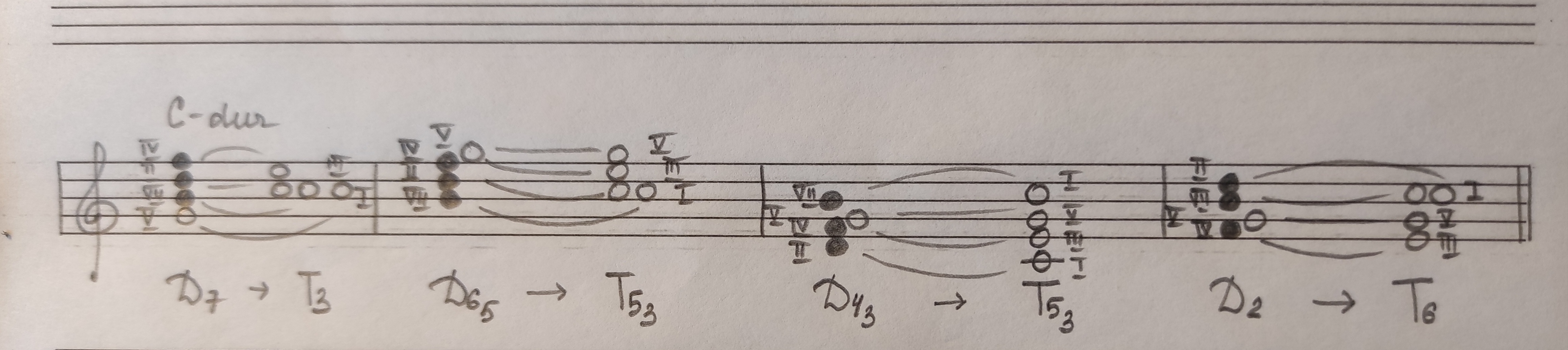 Письменно постройте в тетради D7 с обращениями и разрешениями в тональностях G-dur, e-moll (г).